Jelentkezési lapXII. Művészeti rajz, festő és mintázó versenyre és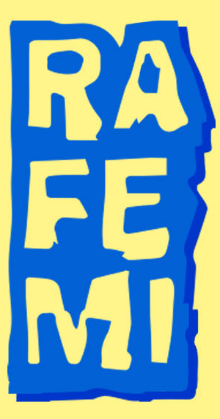 A NYÍLT NAPRA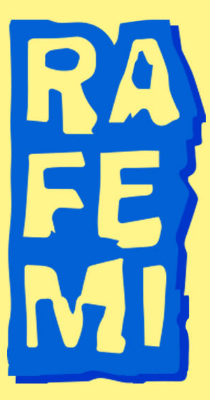 2023. november 13-án, éjfélig beküldendő: rafemi.tanceskepzo@gmail.com címre.A verseny napja 2023. november 17. péntek 9 óra A versenyző neve:Beküldő tanár/ szülő neve:Értesítési email cím:Értesítési telefonszám:Értesítési email cím:Értesítési telefonszám:Melyik évfolyamba jársz?Melyik iskolába jársz?Melyik évfolyamba jársz?Melyik iskolába jársz?Melyik kategóriában fogsz alkotni? A : csendélet rajzB: csendélet festésMelyik kategóriában fogsz alkotni?C: a mintázás kategória automatikusSzüleimmel szeretnék részt venni a verseny után, a délutáni NYÍLT NAPON: IGEN   NEM* * a megfelelő választ kérjük aláhúzni.Szüleimmel szeretnék részt venni a verseny után, a délutáni NYÍLT NAPON: IGEN   NEM* * a megfelelő választ kérjük aláhúzni.